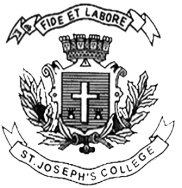 ST. JOSEPH’S COLLEGE (AUTONOMOUS), BANGALORE-27M.A. POLITICAL SCIENCE - I SEMESTERSEMESTER EXAMINATION: OCTOBER 2021(Examination conducted January-March, 2022)PS 7218 - Public Administration Theories and ProcessesTime- 2 1/2  Hrs			Max Marks-70This paper contains one printed page and TWO partsPART AAnswer any FIVE of the following SEVEN questions in 60-80 words each (4x5=20 Marks)Briefly discuss the Modern Approaches in Public Administration. Explain the Human relationship theory of Elton Mayo.Examine the reasons for the growth of Administrative Law.Describe the functions and procedures of Independent regulatory commissions.Explain in detail Lokpal and Lokayukta.  Discuss the genesis and growth of Government Corporation.Explain Merit system in the process of Personnel Management.PART BAnswer any FIVE of the following SEVEN questions in 120-150 words each (5x10= 50 Marks)Discuss the evolution of Public Administration as a discipline.Critically discuss the socio-psychological approach given by McGregor.Examine in detail the acronym POSDCORB in the context of Public Administration.Evaluate the functional framework of Regulatory Commissions.What is Right to Information Act? Examine its role in fighting corruption in Public offices.Compare and contrast between Public and Private Administration.State the significance and limitation of Legislative Control on Public Administration.